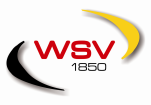 Meldung ausgeschiedener Vereinsmitglieder mit Waffenbesitzkarte an die zuständige Behörde im Rahmen des § 15 Abs. 5 Waffengesetz   Behörde:Verein:Meldung erfolgte am:       Unterschrift vertretungsberechtigter Vorstand Bezeichnung:Ansprechpartner:Name:Anschrift:PLZOrtStraße/Nr.Straße/Nr.Straße/Nr.Ansprechpartner:Kontaktdaten:PLZOrtStraße/Nr.TelefonEmailNr.NameGeb. DatumStraße/Nr.PLZ / Ort12345678910